Конспект открытого урока по технологии ( девочки)Материаловедение. Химические волокна и ассортимент тканей из них. 6 класс.Образовательная: формирование понятия химические волокна; раскрыть классификацию химических волокон; познакомить учащихся с технологией производства искусственных волокон, ассортиментом тканей из искусственных волокон; способствовать формированию знаний о свойствах искусственных волокон, об использовании тканей из искусственных волокон в производстве одежды.Развивающая: способствовать формированию и развитию познавательного интереса учащихся к предмету; развивать умение сравнивать и делать несложные теоретические и практические выводы по результатам сравнения, творческие способности.Воспитательная: способствовать формированию бережного отношения к материалам, умения работать в группе.Методическое оснащение урока: 1. Материально – техническая база: - кабинет обслуживающего труда; - компьютер; - проектор; - переносной экран; - демонстрационная коллекция химических волокон. 2. Дидактическое обеспечение: - учебник «Технология» 6 класс, под ред. В.Д.Симоненко; - презентация по теме урока; - коллекция волокон;- таблицы «Свойства волокон», «Характер горения волокон», «Признаки определения вида ткани»;- образцы тканей;- технологическая карта урока;- карточки задания для закрепления материала.Начало урока – позитивная музыка ( 1м. 15 сек.)На этой позитивной нотке мы начинаем сегодня урок.Добрый день уважаемые гости !Добрый день девочки!Что вы чувствуете перед продолжением путешествия, которое мы начали в 5 классе …… продолжаем путешествие в увлекательный мир науки и  это слово в науке состоит из 16 букв Слайд 1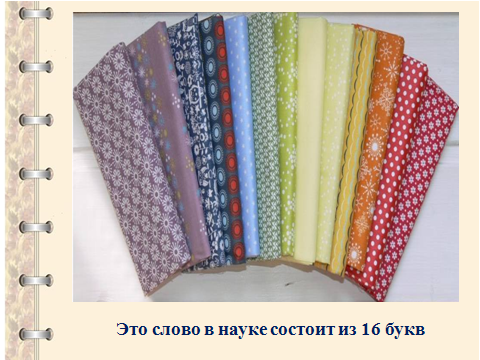 Слайд 2(материаловедение)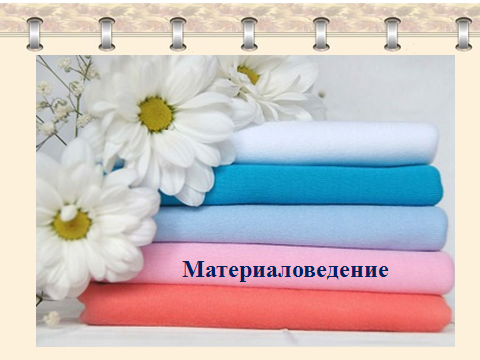 Слайд 3Дайте определение данного термина (наука изучающая материалы)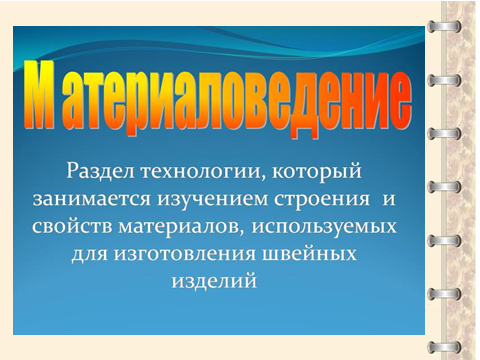 Слайд 4Материалы бывают разные, но сегодня мы будем говорить о материале из которого шьют одежду.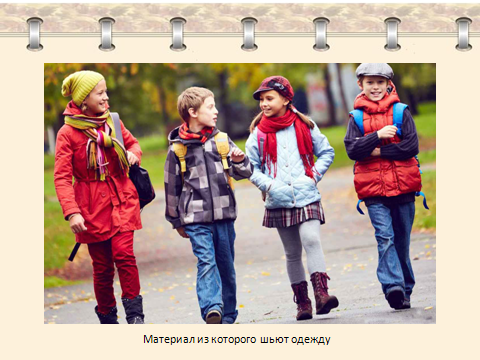 Назовите этот материал? ТКАНЬТкань получают из чего ? ,,, НИТЕЙНити получают из чего? ,,, ВОЛОКНАВопрос _ КАКОГО ПРОИСХОЖДЕНИЯ БЫВАЮТ ВОЛОКНА?На доске закрепить слова _ составляем схему(НАТУРАЛЬНЫЕ , ХИМИЧЕСКИЕ)Слайд 5О натуральных волокнах мы говорили в 5 классе, а на прошлом уроке мы изучили классификацию каких волокон ? (ХИМИЧЕСКИХ)В настоящее время промышленность предлагает огромный ассортимент различных тканей для одежды, каждая из которых имеет свои особенности, структуру и свойства. Свойства тканей определяются характеристиками входящего в их состав волокна. Сегодня материалы для шитья выпускают на основе натуральных и химических волокон.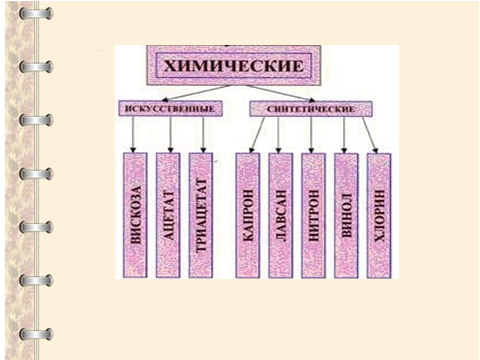 Слайд 6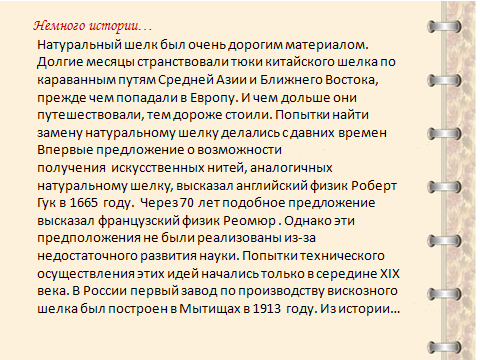 Люди долгое время использовали в производстве волокно . которое давала природа, Ткани натуральные мягкие, теплые, но не прочные, требующие сложной технологической обработки и тогда люди стали искать сырье, которое более дешевое в изготовлении и практичное в носке, из тканей химического волокна изготавливают различную одежу, обувь, мебельное покрытие и многое другое.Из всего сказанного выявим тему сегодняшнего урока. Химические волокна и ассортимент тканей из них.Цель : Закрепление знаний о химических волокнах.Задачи: Научиться подбирать ткань из химического состава для изготовления одежды.Слайд 7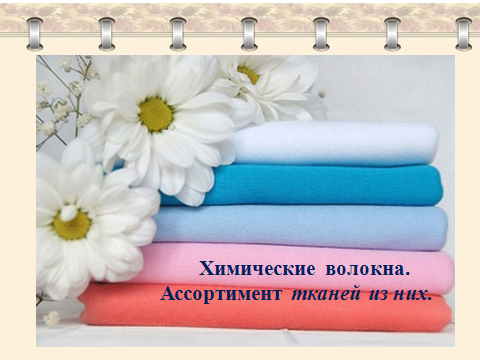 Вспомним классификацию химического волокна, из разбросанных слов составляем нужную последовательность.( девочки выходят к доске и закрепляют слова) Молодцы, с первым заданием справились.
Слайд 8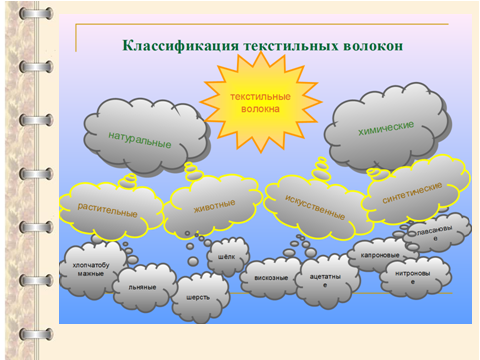 Слайд 9Теперь проверим ваши знания по разделу _ Химические волокна и их свойства. У вас на столе лежат образцы тканей вам нужно определить вид ткани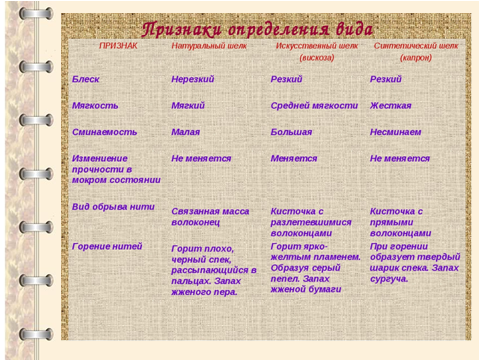 А теперь переходим к практическому заданию.Чтобы осень не промокла, 
Не раскисла от воды, 
Превратил он лужи в стёкла, 
Сделал снежными сады. Понятно всем как дважды дваПришел… (мороз, зимняя пора)У каждой группы есть  кейс с необходимыми документами и материалами.ТБ при работе с инструментами, Последовательность выполнения творческого задания, распределение обязанностей в группе, выбор лидера.Инструменты, материалы, шаблоны.Три девочки – подружки решили отправиться  на прогулку, но у них возник спор – какую одежду надеть на улицу. Перед вами стоит творческая задача помочь подобрать удобную комфортную одежду для прогулки: необходимо в технике аппликация изготовить одежду для девочки из ассортимента химических тканей.Слайд 10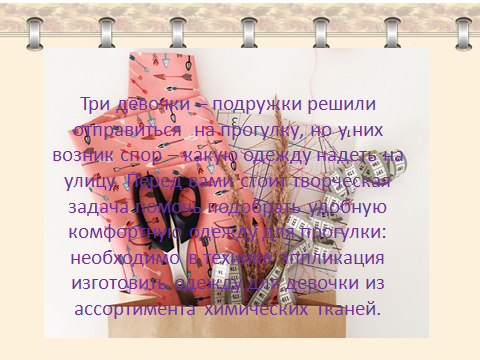 Слайд 11Соблюдение ТБ, работа в группах.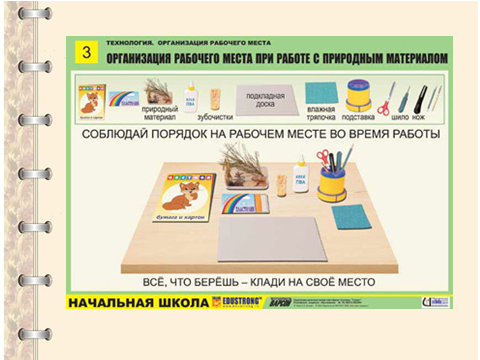 Слайд 12Физминутка.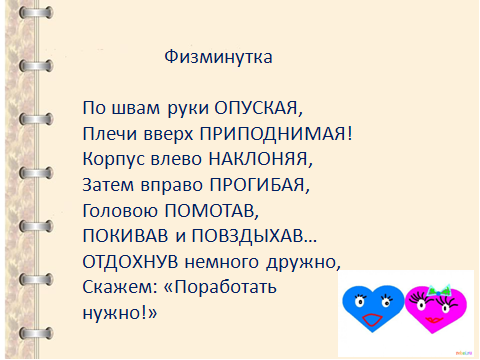 Продолжение работы.Девочки выполненные работы размещают на доске и представляют творческую защиту.Итог урока.Рефлексия – заполняют  листочки и крепят на доску.Домашнее задание: Найдите спрятанные в сканворде еще 15 слов на тему «Химические волокна и ткани из них».
Читать слова можно в любом направлении, кроме диагонального.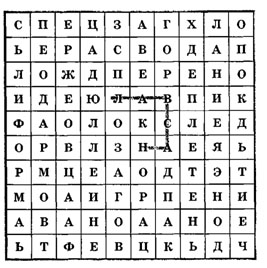 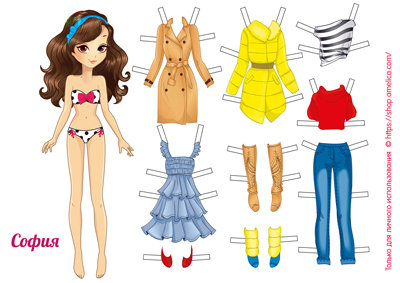 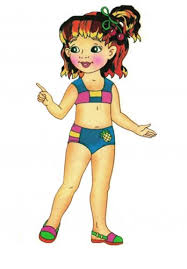 